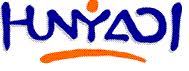 Szülők Akadémiája    „SerdülŐ” változások a kiskamaszok és szüleik életében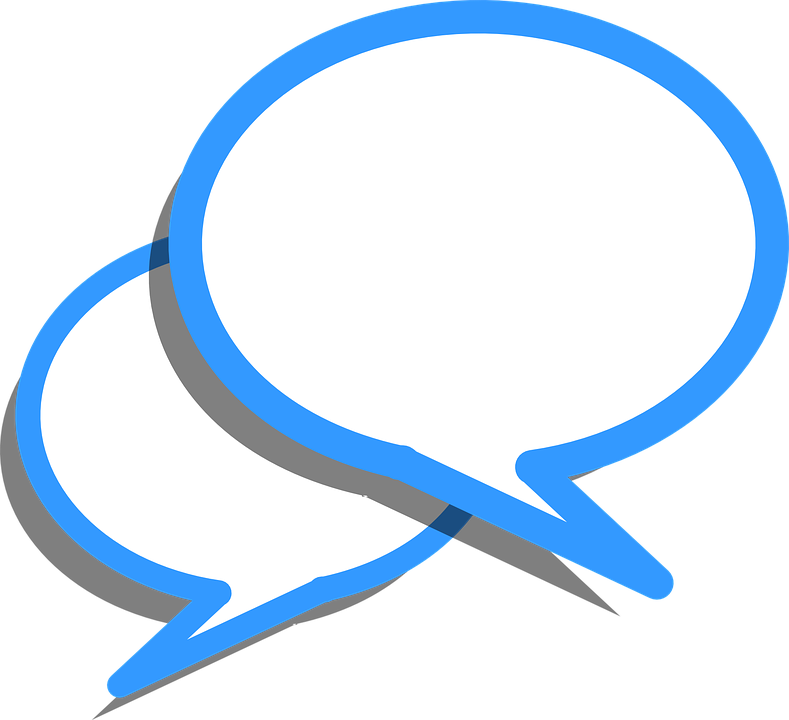 Kedves Szülők!Sebők Zsuzsanna gyógypedagógus és pszichológus tart előadást aulánkban 2020. február 21-én, pénteken 16.30 órától.Az előadást követően kötetlen beszélgetésre is sor kerül, amely keretében szívesen válaszolunk a felmerülő kérdésekre is. Reméljük, hogy minél többen élnek ezzel a kiváló lehetőséggel, amelyre szeretettel várunk minden érdeklődőt!A szervezők:Horváthné Pál Adrienn Dénes GergőNémeth Gábor Gergely